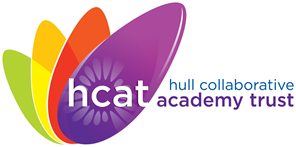 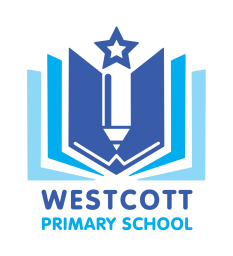 Westcott Primary School‘Inspiring independence and a love for learning’	Westcott Street	Email: admin@westcott.hull.sch.uk	Kingston upon Hull	Website: www.westcottprimary.org.uk	HU8 8NB	Telephone: 01482 783576											28th November 2019   Dear parents/carersAt Westcott, children will take part in weekly PE lessons. These have multiple benefits including developing their physical fitness and leadership skills. For PE lessons, children must wear:blue or black shorts or tracksuit bottomsa plain white or plain/Westcott blue t-shirt (no football shirts)a blue or black jumper for outdoor PE (no hoods)and a pair of trainers for outdoor PE. For safety reasons, all jewellery must be removed for PE. If your child cannot remove their earrings they need to be removed at home. We cannot apply tape over earrings. PE days can change so it is best for children to bring their PE kit into school on Monday, leave it on their peg, and take it home on a Friday. Children who are wearing the correct kit will be awarded a class dojo. If children do not bring their PE kit they will have to wear a spare kit. Thank you for your continued support.Yours sincerelyMiss B TookClass Teacher/PE Coordinator